Φύλλο προσευχής	Ημερομηνία: _______________Δοξολογία:  Ο Θεός είναι αγάπη (Δοξάζουμε το Θεό για ότι είναι, τα γνωρίσματά Του, το όνομά Του ή τον χαρακτήρα Του. Παρακαλούμε όχι απαντήσεις σε προσευχή ή αιτήματα κατά τη διάρκεια αυτής της περιόδου).	Α’ Ιωάννου 4:7-10, Προς Εφεσίους 3:17-19, Α’ Προς Κορινθίους 13:4-8αΕξομολόγηση: (σιωπηλά). Τις αμαρτίες μου παράβλεψε· κι εξάλειψε όλες τις παραβάσεις μου. Φτιάξε μου, Θεέ, μια καθαρή καρδιά· και νέο πνεύμα, σταθερό εντός μου βάλε. Μη μ’ αποδιώξεις μακριά σου· μη μου πάρεις τ’ άγιο σου Πνεύμα. Της λύτρωσής σου δώσ’ μου πάλι τη χαρά και με πρόθυμο πνεύμα στήριξέ με. (Ψαλμός 51:11-14). Ευχαριστία: (Ευχαριστούμε το Θεό για ότι έχει κάνει. Παρακαλούμε όχι αιτήματα προσευχής κατά τη διάρκεια αυτής της περιόδου). Τις πύλες του μ’ ευχαριστία περάστε, με ύμνο μπείτε στου ναού του τις αυλές· δοξολογήστε τον, το όνομά του ευλογήστε! (Ψαλμός 100:4).  _________________________________________________________________________________________________________________________________________________________________________________________________________________________________________________________________________________________________________________________________________________________________________________________________________________________________________________________________________________________________________________________________________________________________________________________________________________________________________________________________________________________________________________________________________________________________________________________________________________________________________________________________________________________________________________________________________________________________________________________________________________________________________________________________________________________________________________________________Μεσιτεία για τα παιδιά μας: (Εδάφιο για κάθε παιδί, αιτήματα για ένα παιδί ανά μητέρα παρακαλούμε).Είθε __________________ να αγαπά τον Κύριο το Θεό μας μ’ όλη την καρδιά του/της, μ’ όλη την ψυχή του/της, μ’ όλο το νου του/της και μ’ όλη τη δύναμή του/της. (Κατά Μάρκον 12:30) __________________________________________________________________________________________________________________________________________________________________________________________________________________________________________________________________________________________________________________________________________________________________________________________________________________________________________________________________________________________________________________________________________________________________________________________________________________________________________________________________________________________________________________________________________________________________________________________________________________________________________________________________________________________________________________________________________________________________________________________________________________________________________________________________________________________________________________________________Μεσιτεία για τους δασκάλους: Κύριε, δείξε στον/στην ____________ τους δρόμους σου και μάθε του/της τα μονοπάτια τα δικά σου. Οδήγησέ τον/την στην αλήθεια σου και δίδαξέ τον/την. (Ψαλμός 25:4-5α)__________________________________________________________________________________________________________________________________________________________________________________________________________________________Μεσιτεία για σχολικά ζητήματα: ___________________________________________________________________________________________________________________________________________________________________________________________________________________Μεσιτεία για τη διακονία των ΠΜ:_______________________________________________________________________________________________________________________________________________________________________________________________________________________________________________________________________________________________________________________________________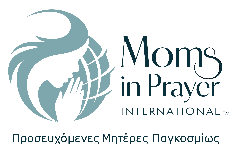 Να θυμάστε: Ό,τι προσευχόμαστε στην ομάδα, παραμένει στην ομάδα!